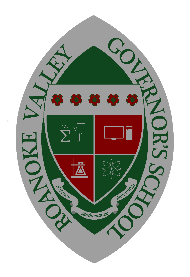 RVGS Summer AssignmentFor Rising Algebra II StudentsIntroduction: This set of practice problems on DeltaMath.com website provides a review of Algebra I topics and mental math skills that will help you be successful in Algebra II.  By completing this review during the summer, you will keep your brain mathematically active, and identify concepts and skills that you need to strengthen for your year ahead.  Instructions: Create an account on https://deltamath.com  .Complete all exercises from all 5 sections without using a calculator. You may use pencil and paper to work out problems prior to entering you answer(s) on Deltamath.com website. You may not get help from another person, such as a tutor, teacher, peer, or family member.Each section has a number of problems to complete (correctly) before the section is finished 100%.  If you answer incorrectly, the program will show you the correct steps to complete the problem.  DeltaMath will provide additional problems to attempt until you have answered correctly the number of problems assigned to that section. If you need help, please use the suggested resources outlined in this document.  You may also use other online resources or textbooks. If you are still struggling with concepts or problems, please email us at any time with your questions.  We will be happy to help you be successful.Mr. Don Wages at:  dwages@rvgs.k12.va.usMr. Matthew Browning at:   mbrowning@rvgs.k12.va.usYou may complete each unit (or parts of each unit) in any order you choose.  If you are struggling with one concept or unit, you may continue with another unit.  Please follow up with Mr. Browning or Mr. Wages if you need assistance.  Again, we are available to help you recall these concepts over the summer. Go to next page to get started on your RVGS Summer AssignmentTo get started on your RVGS Algebra II Summer Assignment, navigate to the website: www.deltamath.com
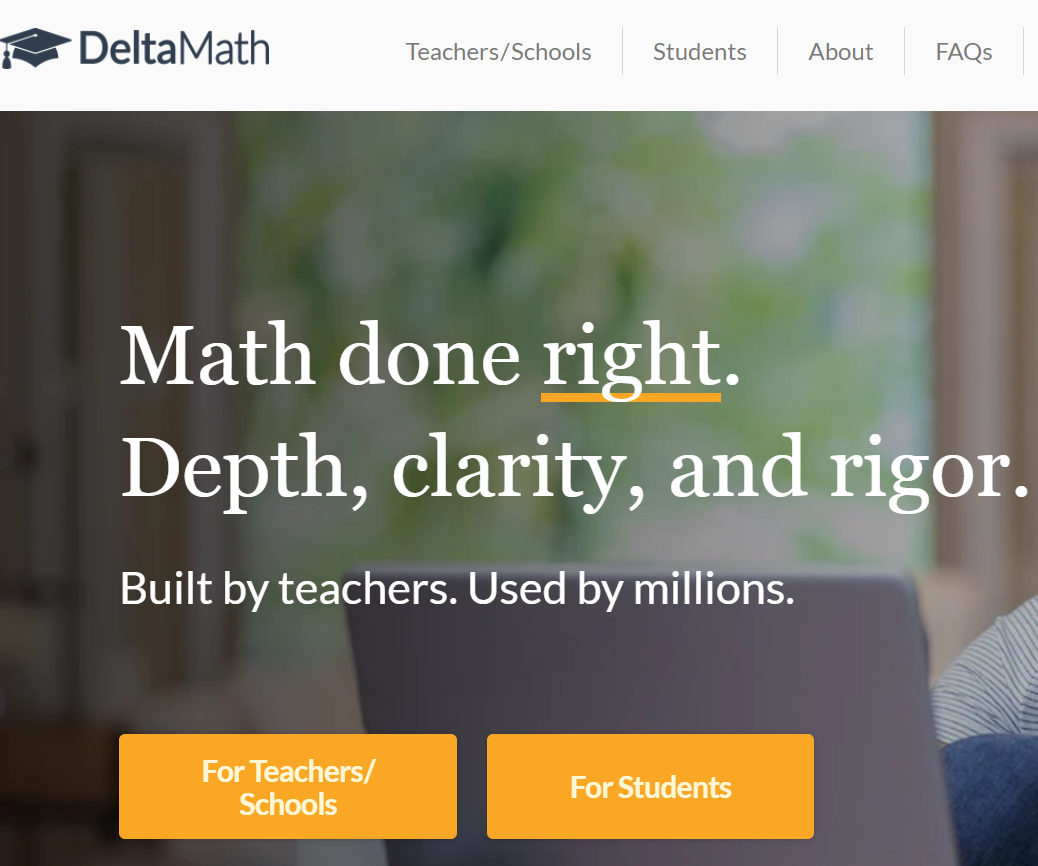 Click on “Student” followed by “Create Account”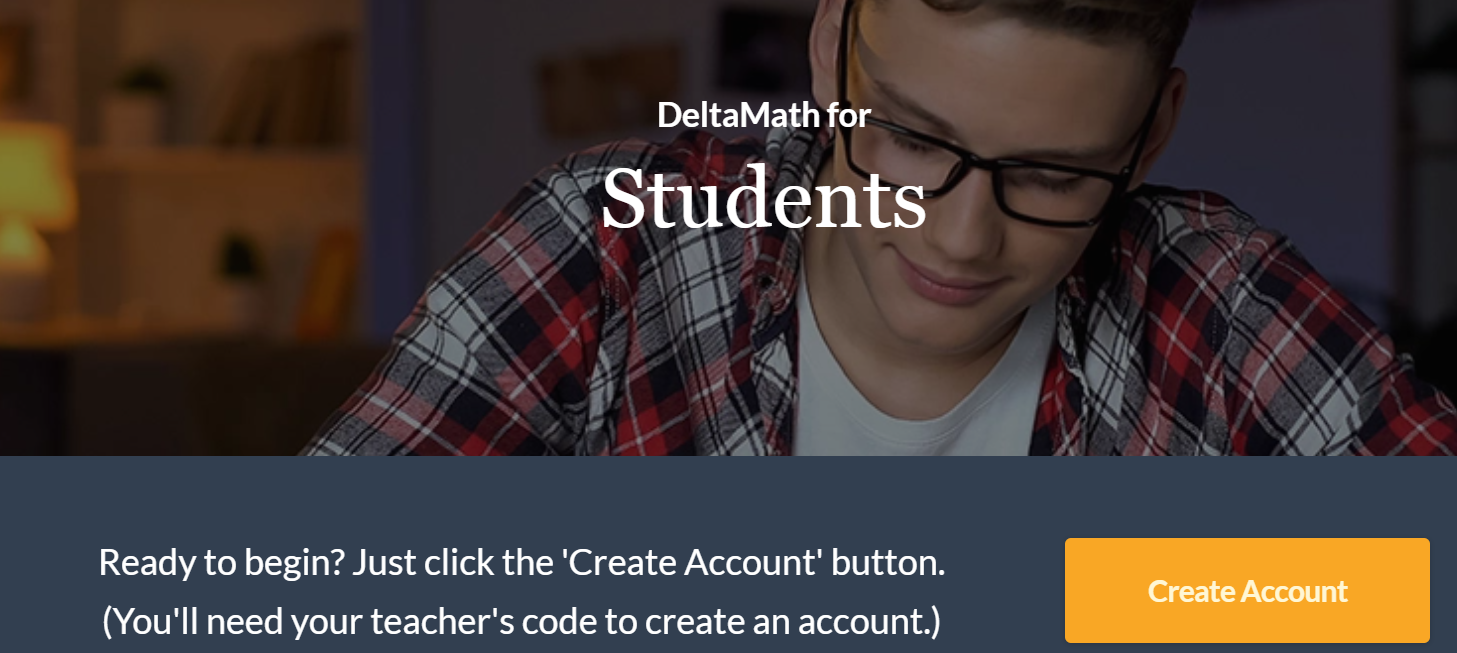 In the Class Code box type: YD2Y-5UT6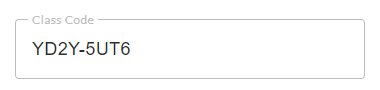 This screen will pop up next: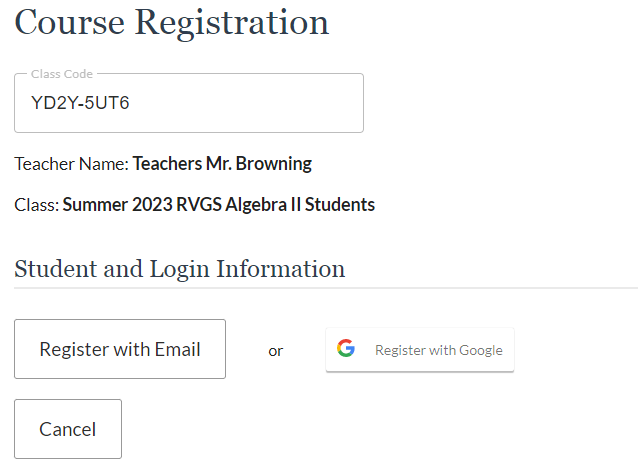 Enter your First Name, Last Name, Email address, & password, then click Create Account!You are ready to get started on your Summer Assignment! Good luck!Helpful videos for RVGS Algebra II Summer AssignmentEssential Mental Math SkillsAdding & Subtracting Fractions Visuallyhttps://www.khanacademy.org/math/arithmetic/fraction-arithmetic/arith-review-add-sub-fractions/v/visually-adding-fractions-with-unlike-denominatorshttps://www.khanacademy.org/math/arithmetic/fraction-arithmetic/arith-review-add-sub-fractions/v/visually-subtracting-fractions-with-unlike-denominatorsEvaluate & Simplify Evaluating Functions https://www.khanacademy.org/math/algebra/algebra-functions/evaluating-functions/v/understanding-function-notation-example-1https://www.khanacademy.org/math/algebra/introduction-to-algebra/alg1-substitution/v/evaluating-expressions-in-two-variables?modal=1Simplifying Radicals https://www.khanacademy.org/math/algebra/rational-exponents-and-radicals/alg1-simplify-square-roots/v/simplifying-square-roots-1Adding & Subtracting Radicals https://www.khanacademy.org/math/algebra-home/alg-exp-and-log/miscellaneous-radicals/v/adding-and-simplifying-radicalsMultiply & Divide Radicals https://www.khanacademy.org/math/algebra-home/alg-exp-and-log/miscellaneous-radicals/v/how-to-rationalize-a-denominatorExponent Rules Exponent Properties https://www.khanacademy.org/math/cc-eighth-grade-math/cc-8th-numbers-operations/cc-8th-exponent-properties/v/exponent-properties-involving-productshttps://www.khanacademy.org/math/cc-eighth-grade-math/cc-8th-numbers-operations/cc-8th-exponent-properties/v/exponent-properties-involving-quotientsNegative Exponents https://www.khanacademy.org/math/pre-algebra/pre-algebra-exponents-radicals/pre-algebra-negative-exponents/v/negative-exponents?modal=1Solving Equations & Functions Literal Equations https://www.khanacademy.org/math/algebra2/modeling-with-algebra/manipulating-formulas/v/example-of-solving-for-a-variableSolving Linear Equations https://www.khanacademy.org/math/algebra/one-variable-linear-equations/alg1-variables-on-both-sides/v/solving-equations-2?modal=1https://www.khanacademy.org/math/algebra/one-variable-linear-equations/alg1-equations-with-parentheses/v/solving-equations-with-the-distributive-property?modal=1Solving Linear Inequalities https://www.khanacademy.org/math/algebra/one-variable-linear-inequalities/multi-step-inequalities/v/multi-step-inequalities?modal=1Evaluate Function from Graph https://www.khanacademy.org/math/algebra/algebra-functions/evaluating-functions/v/understanding-function-notation-example-2?modal=1Input vs. Outputhttps://www.khanacademy.org/math/algebra/algebra-functions/function-inputs-and-outputs/v/matching-function-input-to-output-with-graph?modal=1Distributive Property Multiplying Polynomials https://www.khanacademy.org/math/algebra/introduction-to-polynomial-expressions/multiplying-binomials-2/v/multiplying-binomials?modal=1https://www.khanacademy.org/math/algebra/introduction-to-polynomial-expressions/multiplying-binomials-2/v/multiplying-binomials?modal=1Greatest Common Factor https://www.khanacademy.org/math/algebra/polynomial-factorization/factoring-polynomials-1-common-factors/v/algebraic-factoring-by-greatest-common-monomial-factor?modal=1https://www.khanacademy.org/math/algebra/polynomial-factorization/factoring-polynomials-1-common-factors/v/factoring-and-the-distributive-property-3?modal=1Factoring Using Distributive Property https://www.khanacademy.org/math/algebra/polynomial-factorization/factoring-polynomials-1-common-factors/v/factoring-linear-binomials?modal=1Difference of Squares https://www.khanacademy.org/math/algebra/polynomial-factorization/factoring-quadratics-diff-of-squares/v/difference-of-squares-intro?modal=1Factoring Introduction to Grouping https://www.khanacademy.org/math/algebra/polynomial-factorization/factoring-quadratics-2/v/factor-by-grouping-and-factoring-completely?modal=1Factoring by Grouping https://www.khanacademy.org/math/algebra/polynomial-factorization/factoring-quadratics-2/v/factoring-trinomials-by-grouping-4?modal=1Factoring Perfect Squareshttps://www.khanacademy.org/math/algebra/polynomial-factorization/factoring-quadratics-perfect-squares/v/factoring-perfect-square-trinomials?modal=1